CONSILIUL  LOCAL AL MUNICIPIULUI CRAIOVA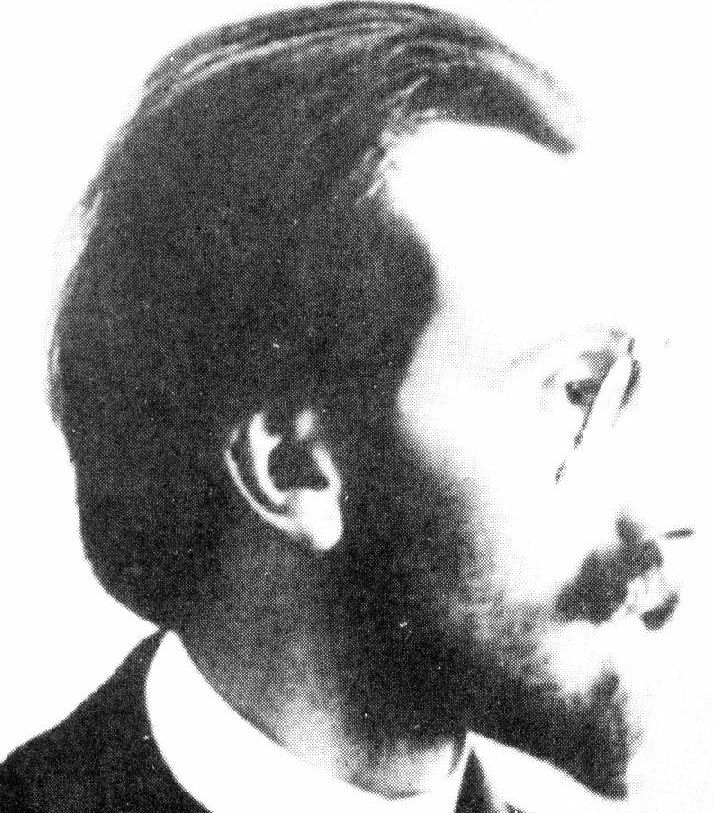 CASA DE CULTURA TRAIAN DEMETRESCUStr.  Traian Demetrescu , nr. 31, Craiova, jud. DoljCod fiscal 4554360Tel/fax 0351/413 369,www.tradem.rotradem@tradem.roFORMULAR DE INSCRIERE
SIMPOZIONUL INTERNAŢIONAL DE SCULPTURĂ ÎN PIATRĂ ”DRUMURI BRÂNCUŞIENE”, Ediţia a III-aCraiova, România, 2015Data: 01 – 30 august 2015

Locul: Craiova, Dolj
Numele de familie, prenumele:

Data şi locul naşterii:

e-mail: 
Telefon:

Adresa poştală:
Web site :
Subsemnatul                                                                 am citit Regulamentul Simpozionului International de Sculptură în Piatră ”Drumuri Brâncuşiene”, Craiova 2015 şi sunt de acord cu termenii şi condiţiile impuse.

Data, 										Semnătura, Formularul se completează şi se trimite la adresa de e mail tradem@tradem.ro